Danske Handicaporganisationer – Lemvig
v. formand Anne Kirstine Leth
Telefon: 23 46 03 15, E-mail: akleth1952@gmail.com https://handicap.dk/lokalafdelinger/midtjylland/dh-lemvig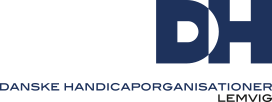 Referat        Bestyrelsesmøde den 10. september 2020          Sted:  Solsikkergården.         Deltager: Aase Krejlgaard -  Hanne Møller Andersen – Jan Madsen 	 	     	  Hedin Rasmussen - Anna Kirstine Præstholm – Anne Kirstine Leth – 	        	Else  Høj Jeppesen og Ruth Brunsborg.VelkomstAnne Kirstine bød velkommenHandicapprisen 2020Der er indstilling til handicapprisen.Gave: En kurv fra Claudis Have - diplom samt en buket blomsterNæste møde.                      torsdag, den 19. november 2020 (må se hvordan smitten er til den tid)  Hvad vil vi med DH?Hvad vil basisorganisationerne med os?Der er for få af de 35 organisationer, der hører under DH  repræsenteret  i DH-LemvigDrøftet:  Få en fra DH til at holde foredrag om DH på feks. FrivilligcentretEvt. Hanne meddeler, at hun stopper ved næste valgPoul Erik Poulsen går på efterløn og vi giver en gavekurv (ca250kr)Else forhører sig på Wærket vedr. Julefrokostmenu Med hilsenAase Krejlgaard